Star of the week scheduleEAch kindergarten Student will receive one week September 12		Mrs. Parker	(to model)		May 1			Jordyn RoserSeptember 19		Damian Cummins			May 8			Emily Matwiejow									May 15		Lillian GeeOctober 3			Matthew Webster			May 22		Andrew GoldenOctober 17			Lucas DeckerOctober 24			Trenton WebsterOctober 31			Dominick Spina			June 5			Jaylin BreonNovember 7			Chase Reynolds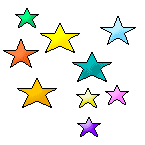 November 14		Kyra HoverJanuary 9			Dalton BennettFebruary 6			Erionna CalkinsFebruary 13			Clayton GleasonFebruary 27			Isabella GriecoMarch 6			Alajza HolidayMarch 13			Maelyn HolidayApril 3			Asher HarrianApril 17			Sophia Keefer